Mr. SABITH Email: SABITH.362169@2freemail.com Respected Madam/Sir, Seeking a suitable position in your renowned organization, Background: M. Pharm., (Master of Pharmacy in Pharmacy Practice) post graduate from Swamy Vivekanandha College of Pharmacy, Tiruchengode, (NBA Accredited, Affiliated to the Dr. M.G.R Medical University, Chennai, Approved by PCI, AICTE New Delhi, ISO accredited )B. Pharm., (Bachelor of Pharmacy) graduate from JSS College of Pharmacy, Mysore (PCI, ACPE, NAAC, ISO accredited).  Personable and astute person with proven time-management and collaborative skills developed through internship programs and volunteer engagements. Highly articulate individual, confident working with diverse cultures and situations. Good academic background. Knowledgeable and keen graduate with solid theoretical understanding and decent practical exposure in distinct areas of Pharmacy Practice.Seeking an opportunity to start professional career with a long-lasting buoyant relationship with the associated organization. Hard work, Persistence and Discipline are the bedrock of success. It has been my constant effort to attain perfection in all tasks that I undertake using these qualities as my tools. The need to attain an objective by tireless work, resolute devotion and through the right means is a strength, which I believe, I have inculcated in myself with a fair degree of success. A detailed resume follows this letter for your kind perusal.  I anticipate that I meet your requirements as a promising recruit.  Sincerely  CURRICULUM VITAE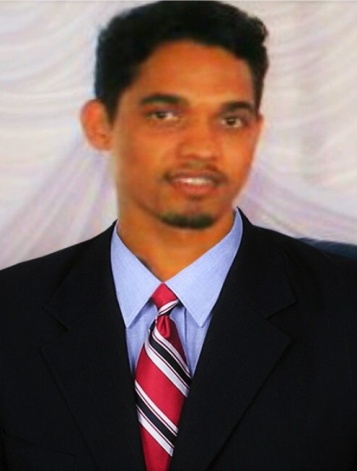 Declaration:   I hereby declare that all the information furnished above is true to the best of my knowledge.  PREFACENameSabith Marital StatusSingleDate of Birth17th June 1991SexMaleLanguage KnownEnglish, Malayalam, Hindi, Tamil, KannadaOBJECTIVETo excel in my field through hard work, honesty, research, skills and perseverance whilst putting my abilities to optimum use to meet organizational goals and objectives with integrity and zest.To excel in my field through hard work, honesty, research, skills and perseverance whilst putting my abilities to optimum use to meet organizational goals and objectives with integrity and zest.EXPERIENCEJob Title: Territory Business Manager Abbott Healthcare Pvt. Ltd during the year of 2013 June to 2014 mayJob Title: Territory Business Manager Abbott Healthcare Pvt. Ltd during the year of 2013 June to 2014 mayEDUCATIONAL QUALIFICATIONEDUCATIONAL QUALIFICATIONEDUCATIONAL QUALIFICATIONCourseYear of PassingInstitution NameInstitution NameBoard/UniversityPercentage (%)M. Pharm.2016Swamy Vivekanandha College Of Pharmacy, Tiruchengode NBA Accredited,Swamy Vivekanandha College Of Pharmacy, Tiruchengode NBA Accredited,Dr.M.G.R. Medical University, Chennai Approved by PCI, AICTE New Delhi.73 %B. Pharm2013JSS College Of Pharmacy Mysore (PCI, ACPE, NAAC, ISO accredited).JSS College Of Pharmacy Mysore (PCI, ACPE, NAAC, ISO accredited).JSS University Mysore, Karnataka, Approved by PCI, AICTE New Delhi.70 %Intermediate (10+2)2009Govt. Higher Secondary SchoolNaduvannur, Calicut (dist).kerala.Govt. Higher Secondary SchoolNaduvannur, Calicut (dist).kerala.Kerala State Board ofSecondary Education60 %SSLC (10th standard)2007R.A.C Higher Secondary schoolkatameri, Calicut (dist)kerala.R.A.C Higher Secondary schoolkatameri, Calicut (dist)kerala.Board of HigherSecondary ExaminationKerala State80%ACADEMIC DISSERTATIONTitle: A Prospective Study on Adverse Drug Reaction and Reporting of ADR in Urology and Emergency Medicine Department of a Tertiary Care HospitalDuration: 1 YearGuide     : Dr. T. Tamilselvan M. Pharm., Ph.D.,Title: A Prospective Study on Adverse Drug Reaction and Reporting of ADR in Urology and Emergency Medicine Department of a Tertiary Care HospitalDuration: 1 YearGuide     : Dr. T. Tamilselvan M. Pharm., Ph.D.,PRESENTATIONPresented a Paper in National Conference held at PSG College of Pharmacy Coimbatore on 27th June 2015, based on the topic “COST EFFECTIVE ANALYSIS OF INHALED CORTICOSTEROIDS IN CHILDHOOD ASTHMA”Presented a Paper in National Conference held at PSG College of Pharmacy Coimbatore on 27th June 2015, based on the topic “COST EFFECTIVE ANALYSIS OF INHALED CORTICOSTEROIDS IN CHILDHOOD ASTHMA”CONFERENCES/ SEMINARS/CME’s ATTENDEDParticipated in  CME on “best practice in Practice in Pharmacovigilance for Healthcare Professionals  in Contemporary Indian Scenario” organized by Indian Society for Clinical Research, Indian Pharmacopoeia Commission And the Department of Pharmacology , Coimbatore Medical College on 12th August 2016.Attended National Conference on “Applications of Recent Methodologies in Exploring Revolutionary Biopharmaceuticals for Lifestyle Diseases – A Multidimensional Outlook  held on 4th and 5th March, 2016.Participated as a  Delegate in the 67th  Indian Pharmaceutical Congress held at JSS University, Mysuru 19-21 December, 2015.Attended National Conference on “Pharmacovigilance  and Pharmacoeconomics” held at PSG College of Pharmacy Coimbatore, 27th June 2015. Attended  Workshop on Intellectual Property Rights and Patents Organized by Vinayaka Mission’s College of Pharmacy, Selam on 28th February 2015.Attended International Conference – Pharmacon VII on “Global Trends in Research in Prevention and Effective Management of Non-Communicable Disease” organized by Nehru College of Pharmacy in association with Kerala University of Health Science (HUHS). Sponsored by Department of Biotechnology, New Delhi and Kerala State Council for Science, Technology and Environment, Trivandrum, on December 19th and 20th 2014.Completed “Continuing Education Programme” as per GO(Rt)No.953/95/H&FWD dtd. 22.03.95, held at Kerala Pharmacy Council, Thiruvananthapuram on 08th July 2014.Attended “White Coat Ceremony” held at Kerala Pharmacy Council Thiruvananthapuram on 08th July 2014.Participated in  CME on “best practice in Practice in Pharmacovigilance for Healthcare Professionals  in Contemporary Indian Scenario” organized by Indian Society for Clinical Research, Indian Pharmacopoeia Commission And the Department of Pharmacology , Coimbatore Medical College on 12th August 2016.Attended National Conference on “Applications of Recent Methodologies in Exploring Revolutionary Biopharmaceuticals for Lifestyle Diseases – A Multidimensional Outlook  held on 4th and 5th March, 2016.Participated as a  Delegate in the 67th  Indian Pharmaceutical Congress held at JSS University, Mysuru 19-21 December, 2015.Attended National Conference on “Pharmacovigilance  and Pharmacoeconomics” held at PSG College of Pharmacy Coimbatore, 27th June 2015. Attended  Workshop on Intellectual Property Rights and Patents Organized by Vinayaka Mission’s College of Pharmacy, Selam on 28th February 2015.Attended International Conference – Pharmacon VII on “Global Trends in Research in Prevention and Effective Management of Non-Communicable Disease” organized by Nehru College of Pharmacy in association with Kerala University of Health Science (HUHS). Sponsored by Department of Biotechnology, New Delhi and Kerala State Council for Science, Technology and Environment, Trivandrum, on December 19th and 20th 2014.Completed “Continuing Education Programme” as per GO(Rt)No.953/95/H&FWD dtd. 22.03.95, held at Kerala Pharmacy Council, Thiruvananthapuram on 08th July 2014.Attended “White Coat Ceremony” held at Kerala Pharmacy Council Thiruvananthapuram on 08th July 2014.KEY SKILLS AND ACHEVEMENTSKEY SKILLS AND ACHEVEMENTSClinical SkillsDelivering Pharmaceutical Care Services such as:  Ward Round ParticipationProviding Drug InformationPatient CounselingADR monitoring, detection, classification, reporting and documentationPharmacoeconomic studiesTreatment Chart ReviewMedication History InterviewMonitoring of Drug InteractionsAssessing theMedication ErrorsPrescription AnalysisPharmacist InterventionsTherapeutic Drug MonitoringDelivering Pharmaceutical Care Services such as:  Ward Round ParticipationProviding Drug InformationPatient CounselingADR monitoring, detection, classification, reporting and documentationPharmacoeconomic studiesTreatment Chart ReviewMedication History InterviewMonitoring of Drug InteractionsAssessing theMedication ErrorsPrescription AnalysisPharmacist InterventionsTherapeutic Drug MonitoringComputer SkillsOperating Systems: Microsoft Windows, Macintosh. Office applications: MS Office, Open office; Google DocsOperating Systems: Microsoft Windows, Macintosh. Office applications: MS Office, Open office; Google DocsGeneral SkillsGood verbal and written communication.  Capability to understand and adapt swiftly to New Environments & Technology.  Strong interpersonal skills and ability to work effectively in diverse teams.   Strong morals and ethics ensuring honesty, reliability and ability to responsibly undertake tasks.   Understanding of the need for flexibility in order to support last-minute demands and changes.   Dedication to effective prioritization and management of time. Good verbal and written communication.  Capability to understand and adapt swiftly to New Environments & Technology.  Strong interpersonal skills and ability to work effectively in diverse teams.   Strong morals and ethics ensuring honesty, reliability and ability to responsibly undertake tasks.   Understanding of the need for flexibility in order to support last-minute demands and changes.   Dedication to effective prioritization and management of time. CLINICAL EXPERIENTIAL ROTATIONS COMPLETED  General Medicine (3 Months) at Vivekanandha Hospital Elayampalayam, Namakkal DtOrthopedics (2 Months) at Vivekanandha Hospital Elayampalayam, Namakkal Dt    Cardiology (2 Months) at Vivekanandha Hospital Elayampalayam, Namakkal DtOphthalmology (1 Month) at Vivekanandha Hospital Elayampalayam, Namakkal DtUrology (6 Months) at Vivekanandha Hospital Elayampalayam, Namakkal DtGeneral Medicine (3 Months) at Vivekanandha Hospital Elayampalayam, Namakkal DtOrthopedics (2 Months) at Vivekanandha Hospital Elayampalayam, Namakkal Dt    Cardiology (2 Months) at Vivekanandha Hospital Elayampalayam, Namakkal DtOphthalmology (1 Month) at Vivekanandha Hospital Elayampalayam, Namakkal DtUrology (6 Months) at Vivekanandha Hospital Elayampalayam, Namakkal DtREGISTRATION DETAILSRegistered pharmacist under Kerala State Pharmacy Council, Thiruvanananthapuram, Under sub section (4) of section 33 of the Pharmacy Act, 1948 as amended, Certificate No:Registered pharmacist under Kerala State Pharmacy Council, Thiruvanananthapuram, Under sub section (4) of section 33 of the Pharmacy Act, 1948 as amended, Certificate No: